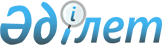 Об образовании избирательных участков на территории Сандыктауского района
					
			Утративший силу
			
			
		
					Решение акима Сандыктауского района Акмолинской области от 10 марта 2015 года № 5. Зарегистрировано Департаментом юстиции Акмолинской области 13 марта 2015 года № 4690. Утратило силу решением акима Сандыктауского района Акмолинской области от 6 июня 2017 года № 2
      Сноска. Утратило силу решением акима Сандыктауского района Акмолинской области от 06.06.2017 № 2 (вводится в действие со дня официального опубликования).

      Примечание РЦПИ.

      В тексте документа сохранена пунктуация и орфография оригинала.
       В соответствии со статьей 23 Конституционного закона Республики Казахстан от 28 сентября 1995 года "О выборах в Республике Казахстан", Законом Республики Казахстан от 23 января 2001 года "О местном государственном управлении и самоуправлении в Республике Казахстан" аким Сандыктауского района РЕШИЛ:
      1. Образовать избирательные участки на территории Сандыктауского района согласно приложению.
      2. Контроль за исполнением настоящего решения возложить на руководителя аппарата акима Сандыктауского района Кудабай С.К.
      3. Настоящее решение вступает в силу со дня государственной регистрации в Департаменте юстиции Акмолинской области и вводится в действие со дня официального опубликования.
      "СОГЛАСОВАНО" 
      Председатель 
      Сандыктауской районной 
      территориальной 
      избирательной комиссии
      Ж.Хисымова Избирательные участки на территории Сандыктауского района
      Сноска. Приложение - в редакции решения акима Сандыктауского района Акмолинской области от 16.11.2015 № 20 (вводится в действие со дня официального опубликования).
       1. Избирательный участок № 608
      Границы: село Богородка.
      2. Избирательный участок № 609
      Границы: село Дорогинка.
      3. Избирательный участок № 610
      Границы: село Балкашино, улица Западная, дом 1.
      4. Избирательный участок № 611
      Границы: село Балкашино, улица Абая, дом 101.
      5. Избирательный участок № 612
      Границы: село Хуторок.
      6. Избирательный участок № 613
      Границы: село Балкашино:
      улица Западная, дома: 12, 14;
      улица Целинная, дома: 1, 2, 3, 4, 5, 6, 7, 8, 9, 10, 11, 12, 13, 14, 15, 16, 17, 18, 19, 20, 21, 22, 23, 24, 26, 28, 30;
      улица Подгорная, дома: 53, 55, 57, 59, 60, 61, 62, 63, 64, 65, 66, 67, 68, 69, 70, 71, 72, 73, 74, 75, 76, 77, 78, 79, 80, 81, 82, 83, 84, 85, 86, 87, 88, 89, 90, 91, 92, 93, 94, 95, 96, 98, 100, 102, 104;
      улица Горького, дома: 67, 69, 71, 73, 75, 75а, 76, 77, 78, 82, 83, 84, 86, 88, 89, 91, 92, 93, 94, 95, 96, 97, 98, 99, 100, 101, 102, 103, 104, 105, 106, 107, 108, 109, 110, 111, 112, 113, 114, 115, 116, 117, 118, 119, 120, 121, 122, 123, 124, 125, 126, 127, 128, 129, 130, 131, 132, 133, 134, 135, 136, 137;
      улица Куйбышева, дома: 68, 70, 72, 74, 76, 78, 82, 82А, 84, 86, 88, 90, 92, 94, 96, 97, 98, 99, 100, 101, 102, 103, 104, 105, 106, 107, 108, 109, 110, 111, 112, 113, 113А, 114, 115, 116, 117, 118, 119, 120, 121, 122, 123, 125, 127, 129, 131, 133, 135, 137, 139, 141, 143, 145, 147, 149, 151, 153, 155;
      улица Кирова, дома: 81, 83, 85, 87, 89, 90, 91, 93, 95, 96, 96А, 97, 98, 98А, 99, 100, 101, 102, 103, 104, 106, 108, 110, 112, 114, 116, 118, 120, 122, 124, 126;
      улица Абылай хана, дома: 95, 97, 101, 102, 103, 104, 105, 105А, 106, 108, 109, 110, 111, 112, 113, 114, 116, 117, 118, 119, 120, 121, 122, 123, 124, 125, 126, 127, 128, 129, 130, 131, 132, 133, 134, 135, 136, 137, 138, 139, 140, 141, 142, 143, 144, 146, 148, 150, 152, 154;
      улица Джамбула, дома: 1, 2, 3, 4, 5, 6, 7, 8, 9, 10, 11, 12, 13, 14, 15, 15А, 16, 17, 18, 19, 20;
      улица Абая, дома: 58, 60, 62, 64, 66, 68, 70, 72, 74, 76, 78, 80, 82, 84, 86, 88, 90, 91, 92, 93, 94, 95, 96, 97, 98, 99, 100, 102, 103, 104, 105, 106, 107, 108, 109, 110, 111, 112, 113, 114, 115, 116, 117, 119, 121, 123, 125, 127, 129, 131, 133, 135, 137, 139, 141, 143;
      улица Смирнова, дома: 1, 2, 3, 4, 5, 6, 7, 8, 9, 10, 11, 12, 13, 14, 15, 16, 17, 18, 19, 20, 21, 22, 23, 24, 25, 26, 27, 28, 29, 30, 31, 32, 33, 34, 35, 36, 37, 38, 39, 40, 41, 42, 43, 44, 45, 46, 47, 48, 49, 50, 51, 52, 53, 54, 55, 56, 57, 58, 59, 60, 61, 62, 63, 64, 65, 66, 67, 68, 69, 70;
      улица Джабайская, дома: 1, 2, 3, 4, 5, 6, 7, 8, 8А, 9, 10, 11, 12, 13, 14, 15, 16, 17, 18, 19, 20, 21, 22, 23, 24, 25, 27, 29, 31, 33, 35, 37, 39, 41;
      улица Чернова, дома: 2, 3, 4, 5, 5А, 6, 7, 8, 9, 10, 11, 12, 13, 14, 15, 16, 17, 18, 19, 20, 21, 22, 23, 24, 25, 26, 28, 29, 32, 34, 36, 38, 40, 42, 44, 46, 48, 50, 52, 54, 56, 58, 60, 62, 64, 66, 68, 70, 72, 74, 76, 78, 80, 82.
      7. Избирательный участок № 614
      Границы: село Балкашино:
      улица Западная, дома: 2, 3, 3А, 4, 4А, 4Б, 5, 5А, 6, 6А, 7, 8, 8А, 9, 10, 11, 12А, 13, 13А;
      улица Подгорная, дома: 1, 1А, 2, 2А, 2Б, 3, 3А, 4, 4А, 4Б, 5, 6, 7, 8, 9, 9А, 10, 11, 12, 13, 14, 15, 16, 17, 18, 19, 20, 21, 22, 23, 24, 25, 26, 27, 28, 29, 30, 31, 32, 33, 34, 35, 36, 37, 38, 39, 39А, 39Б, 40, 41, 41А, 42, 42А, 42Б, 42В, 42/2, 43, 44, 44А, 44Б, 44В, 45, 46, 47, 48, 49, 50, 51, 52, 54, 56, 58;
      улица Горького, дома: 1, 1А, 1Б, 1В, 1Г, 2, 3, 4, 5, 6, 7, 8, 9, 10, 11, 12, 13, 14, 14А, 15, 16, 17, 18, 19, 20, 20А, 21, 22, 22А, 23, 24, 24А, 25, 26, 26А, 27, 28, 28А, 29, 30, 30А, 31, 32, 33, 34, 35, 36, 37, 38, 39, 40, 41, 42, 43, 44, 45, 46, 47, 48, 49, 50, 51, 52, 53, 54, 55, 56, 57, 58, 59, 60, 61, 62, 63, 64, 65, 66, 66А, 68, 70, 70А, 72, 74;
      улица Куйбышева, дома: 1, 2, 2А, 2Б, 2В, 2Г, 3, 4, 5, 5А, 6, 7, 7А, 7Б, 7В, 8, 9, 9А, 10, 11, 11А, 12, 13, 13А, 13Б, 14, 15, 15А, 15Б, 16, 17, 17А, 18, 19, 19А, 20, 21, 22, 23, 24, 25, 26, 27, 28, 29, 30, 31, 32, 33, 34, 35, 35А, 36, 37, 38, 39, 40, 41, 42, 43, 44, 44А, 45, 46, 46А, 47, 48, 49, 50, 51, 52, 53, 54, 55, 56, 57, 58, 59, 60, 61, 62, 63, 64, 65, 66, 69, 71,73, 75, 77, 79, 81, 83, 85, 87, 89, 91, 93, 95;
      улица Кирова, дома: 1, 1А, 2, 3, 4, 5, 6, 7, 8, 9, 10, 11, 11А, 12, 13, 14, 15, 16, 17, 18, 19, 20, 21, 22, 23, 24, 25, 26, 27, 28, 29, 30, 31, 32, 33, 34, 35, 36, 37, 38, 39, 40, 41, 42, 43, 44, 45, 46, 47, 48, 49, 50, 51, 52, 53, 54, 55, 56, 57, 58, 59, 60, 61, 62, 63, 64, 65, 66, 67, 68, 69, 70, 71, 72, 72А, 73, 74, 75, 76, 77, 79, 84, 86, 88, 92, 94;
      улица Абылай хана, дома: 1, 1А, 1Б, 1В, 2, 2А, 2Б, 2В, 2Г, 2/1, 2/2, 2/3, 2/4, 3, 4, 5, 6, 7, 7А, 7Б, 8, 9, 10, 11, 12, 13, 14, 15, 16, 17, 18, 19, 20, 21, 22, 23, 24, 25, 26, 27, 27А, 28, 29, 30, 31, 32, 33, 34, 35, 36, 37, 38, 39, 40, 41, 42, 43, 44, 45, 46, 47, 48, 49, 50, 51, 52, 53, 54, 55, 56, 57, 58, 59, 60, 61, 62, 63, 64, 65, 66, 67, 68, 69, 70, 71, 72, 73, 74, 75, 76, 77, 78, 79, 80, 81, 82, 83, 84, 85, 86, 87, 88, 90, 91, 91А, 92, 93, 94, 98;
      улица Абая, дома: 1, 1А, 1Б, 2, 2А, 3, 4, 5, 6, 7, 8, 9, 10, 11, 11А, 12, 13, 14, 15, 16, 17, 18, 19, 20, 21, 22, 23, 24, 25, 26, 27, 28, 29, 31, 33, 34, 35, 36, 36А, 37, 38, 39, 40, 41, 42, 43, 44, 45, 46, 47, 48, 49, 51, 52, 53, 54, 55, 56, 57, 59, 61, 63, 65, 67, 69, 71, 73, 75, 77, 79, 81, 83, 85, 87, 89;
      улица Смирнова, дома: 1, 2, 3, 4, 5, 6, 7, 8, 9, 10, 11, 13.
      8. Избирательный участок № 615
      Границы: село Балкашино:
      улица Кирова, дома: 105, 107, 109, 113, 115, 117, 119, 121, 123, 125, 127, 128, 129, 130, 131, 132, 134, 136, 138, 140, 142, 144, 146, 148, 150;
      улица Абылай хана, дома: 145, 147, 149, 151, 153, 155, 156, 157, 158, 159, 160, 161, 162, 163, 164, 165, 166, 167, 168, 169, 170, 171, 172, 174, 176, 178, 180, 182, 184, 186, 188, 190, 192, 194, 194А, 196, 198, 200, 202, 204, 206, 208, 210, 210А, 212, 214, 216, 218, 220, 222, 224, 226, 228, 230, 232;
      улица Молодежная, дома: 1, 1А, 2, 3, 4, 5, 6, 7, 8, 9, 10, 11, 12, 13, 14, 15, 15А, 16, 17, 18, 19, 20, 21, 22, 23, 24, 25, 26, 27, 28, 29, 30, 31, 32, 34, 36, 38, 40, 42, 44;
      улица Джамбула, дома: 21, 22, 23, 24, 25, 26, 27, 28, 29, 30, 31, 32, 33, 34, 35, 36, 37, 38, 39, 40, 41, 42, 43, 44, 45, 46, 47, 48, 49, 50, 51, 52, 53, 54, 55, 56, 57, 58, 59, 60, 61, 62, 63, 64, 65, 66, 67, 68, 69, 70, 71, 72, 73, 74, 75, 76, 77, 78, 79, 80, 81, 82, 83, 84, 85, 86, 87, 88, 89, 90, 91, 93, 95, 97, 99, 101, 103, 105;
      улица Абая, дома: 118, 120, 122, 124, 126, 128, 130, 132, 134, 136, 138, 140, 142, 144, 145, 146, 147, 148, 149, 150, 151, 152, 153, 154, 155, 156, 157, 158, 159, 160, 161, 162, 163, 164, 164А, 165, 166, 166А, 167, 168, 169, 170, 171, 172,173, 174, 175, 176, 177, 178, 179, 180, 180А, 181, 182, 183, 184, 185, 186, 187, 188, 189, 200, 201, 202, 203, 204, 205, 206, 207, 208, 209, 210, 211, 212, 213, 213А, 214, 215, 216, 217, 219, 221, 223, 225, 227;
      улица Строительная, дома: 1, 2, 3, 4, 5, 6, 7, 8, 9, 10, 11, 12, 13, 14, 15, 16, 17, 18, 19, 20, 21;
      улица Смирнова, дома: 71, 72, 73, 74, 75, 76, 77, 78, 79, 81, 82, 83, 84, 85, 86, 87, 88, 89, 90, 91, 92, 93, 94, 95, 96, 97, 98, 99, 100, 101, 102, 103, 104, 105, 106, 107, 108, 110, 111, 112, 113, 114, 115, 116, 117, 118, 119, 120, 121, 122, 123, 124, 125, 126, 127, 128, 129, 130, 131, 132, 133, 134, 135, 136, 137, 138, 139, 140, 141, 142, 143, 143А, 144, 144/1, 145, 146, 147, 148, 149, 150, 151, 152, 153, 154, 155, 156, 158, 160, 162;
      улица Джабайская, дома: 26, 28, 30, 32, 34, 36, 36А, 38, 40, 42, 43, 44, 45, 46, 47, 49, 51, 53, 55, 57, 59, 61, 63, 65, 67, 69, 71, 73;
      улица Пионерская, дома: 1, 2, 3, 4, 5, 6, 7, 8, 9, 10, 11, 13, 15, 17, 19, 21, 23, 25;
      улица Заречная, дома: 1, 2, 2а, 2б, 2в, 3, 3а, 4, 4/1, 4А/1, 4Б/1, 5, 6, 6/1, 6А, 7, 8, 8А, 9, 10, 11, 11/1, 11/3, 13, 13Б, 14, 15, 16, 22, 24, 26.
      9. Избирательный участок № 616
      Границы: село Баракпай.
      10. Избирательный участок № 617
      Границы: село Чашке.
      11. Избирательный участок № 618
      Границы: село Белгородское.
      12. Избирательный участок № 619
      Границы: село Хлебное.
      13. Избирательный участок № 620
      Границы: село Преображенка.
      14. Избирательный участок № 621
      Границы: село Раздолье.
      15. Избирательный участок № 622
      Границы: село Мадениет.
      16. Избирательный участок № 623
      Границы: село Васильевка.
      17. Избирательный участок № 624
      Границы: село Тучное.
      18. Избирательный участок № 625
      Границы: село Веселое.
      19. Избирательный участок № 626
      Границы: село Жыланды.
      20. Избирательный участок № 627
      Границы: село Новоселовка.
      21. Избирательный участок № 628
      Границы: село Улан.
      22. Избирательный участок № 629
      Границы: село Приозерное.
      23. Избирательный участок № 630
      Границы: село Новый городок.
      24. Избирательный участок № 631
      Границы: село Кызыл-Казахстан.
      25. Избирательный участок № 632
      Границы: село Каменка.
      26. Избирательный участок № 633
      Границы: село Богословка.
      27. Избирательный участок № 634
      Границы: села Красная поляна, Арбузинка, Петриковка.
      28. Избирательный участок № 635
      Границы: село Лесное.
      29. Избирательный участок № 636
      Границы: село Речное.
      30. Избирательный участок № 637
      Границы: село Михайловка.
      31. Избирательный участок № 638
      Границы: село Граниковка.
      32. Избирательный участок № 639
      Границы: село Бастрымовка.
      33. Избирательный участок № 640
      Границы: село Максимовка.
      34. Избирательный участок № 641
      Границы: село Владимировка.
      35. Избирательный участок № 642
      Границы: село Новоникольское.
      36. Избирательный участок № 643
      Границы: село Меньшиковка.
      37. Избирательный участок № 644
      Границы: село Кумдыколь.
      38. Избирательный участок № 645
      Границы: село Мысок.
      39. Избирательный участок № 646
      Границы: село Смольное.
      40. Избирательный участок № 647
      Границы: село Сандыктау.
      41. Избирательный участок № 648
      Границы: село Петровка.
      42. Избирательный участок № 649
      Границы: село Новоромановка.
      43. Избирательный участок № 650
      Границы: село Спасское.
					© 2012. РГП на ПХВ «Институт законодательства и правовой информации Республики Казахстан» Министерства юстиции Республики Казахстан
				
      Аким Сандыктауского района

Е.Сагдиев
Приложение
к решению акима
Сандыктауского района
от 10 марта 2015 года
№ 5